Prot.n°	1421/01			                                  Cassano Ionio, 10 marzo 2020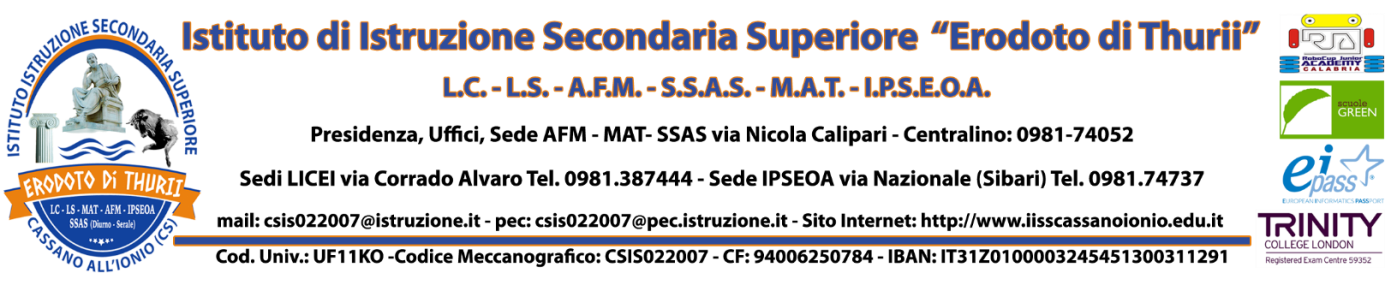 	AL PERSONALE ATAp.c. alle RSU di IstitutoAl sito webDECRETO TURNAZIONE E DEFINIZIONE CONTINGENTE MINIMOPERSONALE ATA  -  EMERGENZA COVID-19IL DIRETTORE DEI SERVIZI GENERALI ED AMMINISTRATIVIVISTO	il DPCM del 6 marzo 2020 n. 278 “particolari disposizioni applicative della direttiva del Ministro per la Pubblica Amministrazione del 25 febbraio 2020, n. 1 (Direttiva 1/2020), “Prime indicazioni in materia di contenimento e gestione dell’emergenza epidemiologica da COVID-2019 nelle pubbliche amministrazioni al di fuori delle aree di cui all’articolo 1 del decreto-legge 23 febbraio 2020, n. 6”.VISTA 	la legge n.146 del 1990 “Norme sull'esercizio del diritto di sciopero nei servizi pubblici essenziali e sulla salvaguardia dei diritti della persona costituzionalmente tutelati. Istituzione della Commissione di garanzia dell'attuazione della legge.”VISTA	la nota del Ministero dell’Istruzione n. 279 del 08/03/2020 “Decreto del Presidente del Consiglio dei Ministri 08 marzo 2020. Istruzioni operative”;VISTO 		il CCNL vigente e il Contratto Integrativo di istituto;TENUTO CONTO 	dell’emergenza in atto e della necessità del contenimento del COVID-19; CONSIDERATA 	la necessità di contenere il più possibile gli spostamenti fisici delle persone per ragioni lavorative;VISTO 		il piano di lavoro del personale ATA  per l’anno scolastico 2019/2020; SENTITI		i collaboratori scolastici circa lo stato di pulizia degli ambienti scolastici; TENUTO CONTO 	delle necessità personali e delle dislocazioni logistiche;PROPONEAlla luce delle ultime disposizioni contenute nel DPCM dell’ 08-03-2020, della Nota Prot. N. 279 del 08-03-2020 e dell’ultimo DPCM del 09-03-2020, la turnazione del personale ATA in servizio presso questa Istituzione, anche quelli assegnati alle due sedi staccate che resteranno chiuse. In particolare, saranno presenti presso la sede centrale sita in via Calipari n° 2 collaboratori per giornata, di cui uno starà alla guardiola in entrata, uno al primo piano.Per quanto riguarda gli assistenti amministrativi, per i quali è possibile la richiesta, ove possibile, dello smart working, sarà presente una sola unità al giorno, considerata anche la limitazione dell’apertura al pubblico. Anche gli assistenti tecnici turneranno, garantendo la presenza di una unità al giorno.Tale turnazione è provvisoria ed è valida fino al 03-04-2020.Seguiranno ulteriori disposizioni.IL DIRIGENTE SCOLASTICOVISTA la proposta del DSGA per come sopra formulata;RITENUTO di dover disporre le misure necessarie alla tutela e alla salvaguardia della salute dei lavoratori in ossequio a quanto stabilito dai superiori provvedimenti citati in premessa;RIBADENDO che ciascun lavoratore dovrà rispettare con alto senso di responsabilità le misure dettate a livello ministeriale per il contenimento del contagio da COVID-19DISPONEl’attuazione della proposta del DSGA per come sopra formulata. La notifica del presente provvedimento agli interessati.Avverso lo stesso è ammesso ricorso nei termini e nei modi previsti per legge.IL DIRIGENTE SCOLASTICO       Dott.ssa Anna LiporaceFirma autografa omessa ai sensi
dell’art. 3 del D. Lgs. n. 39/1993